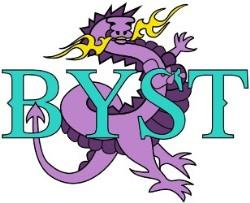       Belleville Youth Swim TeamWelcomes you to our June Fun MeetDATE(S):		Saturday, June 23, 2018                                                         Region: Eastern	 HOSTED BY:		Belleville Youth Swim TeamLOCATION:	Templeman Menninga Aquatic Centre (Quinte Sport and Wellness Centre) 	265 Cannifton Road, Belleville K8N 4V8 FACILITY:	25 m (8 lane pool) 			2.5 m Standard lane 			Colorado Electronic Touch Pad Timing System 	Great viewing 	Free Wi-Fi throughout the facility MEET PACKAGE:	The only meet package which will be considered as valid must be the most current version found on www.swimming.ca   COMPETITIONCOORDINATOR:	Kim Isaak,  Level V, Email:  kimiswim@gmail.comMEET MANAGER:	Andrea McGillan, Robyn Vanberkel, Lisa Friar, email: bystmeetmanager@gmail.comDESCRIPTION:	Fun meet with bell prizes for selected heats. All events timed finals open to all ages.	We promote Team Spirit and encourage parents to join in on the fun! Wear your Team colours!COMPETITION RULES:	Sanctioned by Swim Ontario.
All current Swimming/Natation Canada (SNC) rules will be followed.  	Please note that Swimming Canada Competition Warm-Up Safety Procedures will be in effect.  The full document can be viewed HERE.	For club and provincial meets, a swimsuit that covers more of the body such as modesty swimwear or religious cover-ups is permitted providing that the fabric is permeable open mesh textile material and does not give the swimmer an advantage. The full interpretation can be viewed HERE.  Advanced notification or for clarification of interpretation please see the Competition Coordinator.  AGE UP DATE:	Ages submitted are to be as:  June 23, 2018MIXED-GENDER:	Mixed gender swims may also be permitted when, due to a missed swim, it is necessary for a referee to seed a swimmer in a heat of the same or shorter distance, for competitors of the opposite gender, on an exception basis.	In spite of this rule, any swimmer who achieves a record time at any level (regional, provincial, national etc, whether age group or open) will not be recognized for that record unless the coach has advised the referee prior to the start of the session that there is a possibility of the record being broken, and the referee insures that the swimmer competes with competitors of the same gender for his/her heat.	In the event that mixed gender swims are permitted pursuant to this policy, the results must still be posted separately by the gender of swimmers.ELIGIBILITY:	All athletes must be registered as Competitive swimmers with SNC, or any other amateur swimming organization recognized by FINA.   A valid SNC registration number is required for all Canadian swimmers, and entries without a SNC registration number will be declined entry.Swimmers are limited to a maximum of 4 individual entries.There are no qualifying times in effect, however, coaches are asked to make every effort to ensure every athlete is entered with a time for every event. Please do not submit NT entries.ENTRY FEE:	Individual Events $ 10.00. 	Relays Events: $12.00Please make cheques payable to:  Belleville Youth Swim Team or BYST ENTRIES:	Entries must be submitted through the SNC online entries system at www.swimming.ca .                        Meet Management will not accept entries via email.	Online Entry Deadline: June 15, 2018      Changes to entries will not be accepted after June 17, 2018 at midnight.  After that time, fees will  	          be calculated; no refunds will be granted for missed swims.OFFICIALS:	 Anyone wanting to assist by working the deck can sign up through the BYST website, if you have      any questions please contact our Club Officials Chair(s) Michelle or Tammy at bystcoc@gmail.com	SCHEDULE OF SESSIONS:SCHEDULE OF EVENTS:	Session 1 ~ Saturday morning, all age groupsWarm up 8:30 am – Start time 9:30 amCOACH’SREGISTRATION:	Meet management will cross reference the list of coaches in attendance at this competition with the Swim Ontario Compliancy lists.  If a coach is not on this list, meet management is obligated to enforce the SNC policy and not permit that coach to attend meet.  Meet management will forward Swim Ontario a list of coaches who they have found to be in non-compliance.COACH’S MEETING:	A coaches meeting will be held on deck approx. 9:00 a.m.SEEDING:	 Swimmers will be seeded slowest to fastest as per the event listing.TIME SPLITS:	Meet management requires that any coach wishing to rely on a time achieved by the swimmer for an interval shorter than the total distance of the event shall so advise the Referee prior to the commencement of the session (or event) in question.DECK ENTRIES:	Deck entries are Exhibition Only.  They are not eligible for scoring or awards.	Deck entries will only be permitted if there is space in existing heats. No new heats will be created to accommodate deck entries. Deck entries must be submitted to Meet Management at least 30 minutes prior to the start of each session. No deck entries will be permitted after this time. Cost for deck entries shall be $10.00 per entry.SCRATCHES:	Timed Finals, all scratches should be reported to the Meet Management 30 minutes prior to the 	start of each session.AWARDS: 	Individual events ~ Medals for 1st – 3rd then Ribbons for 4th to 8th.	Relay ~ Ribbons will be awarded for 1st – 3rd (age group, 18 & under, mixed gender)	Awards MUST be collected by coaches at the end of the meet; they will NOT be mailed out 	afterwards.7 & under891011121314 & over	Heat prizes will be awarded randomly, at the discretion of meet management. MEET RESULTS: 	Official Results will be posted within 48 hours of completion of the meet to www.swimming.ca	The meet program will be run on Hy-Tek Meet Manager.	Results will be posted as quickly as possible at the meet.	Live Results / Meet Mobile are available.RECORDING OF EVENT:  	Only individuals that have made application and received authorization to record the event in any manner, in any medium or context now known or hereafter developed shall be granted access and permission to do so.  Please contact Meet Management for application and authorization.SAFETY & LIABILITY:	Only participating swimmers, officials, certified registered coaches, and authorized people are allowed on deck.DaySessionAge GroupTypeWarm –upStartSaturday Morning1All age groupsTimed finals8:30 am9:30 amGirlsEventBoys112 and under 100 back2313 and over 100 back4512 and under 50 back6713 and over 50 back8912 and under 25 back101112 and under 100 breast121313 and over 100 breast141512 and under 50 breast161713 and over 50 breast181912 and under 25 breast202112 and under 100 free222313 and over 100 free242512 and under 50 free262713 and over 50 free282912 and under 25 free303112 and under 100 IM323313 and over 100 IM343512 and under 50 fly363713 and over 50 fly383912 and under 25 fly404118 and under 4x50 Free Relay41